Uygulama Alanı (Lütfen çarpı işareti ile uygun alanı işaretleyiniz)ÜRETİCİNİN TAAHHÜTNAMESİBu formda ve eklerinde verilen bilgilerin doğru olduğunu ve müracaata konu ürün ile ilgili başka bir Onaylanmış Kuruluş’a başvuruda bulunmadığımı (ilgili modülün gerektirdiği durumlarda) beyan ederim.Taşeron kullandığım takdirde TÜV AUSTRIA TURK’ün bu taahhütname ile güvence altına aldığı şartlarını taşeronuma da ileteceğimi beyan ederim.Bu belgelendirme standardının temel şartları konusunda bilgi sahibi olduğumuzu ve aşağıdaki temel kurallara uyacağımızı;Yönetmeliğin temel gereklerini yerine getirmeyi;TÜV AUSTRIA TURK’e onaylanmış tip(ler) / tasarım (lar) and KYS’de ürünün temel gereklere uygunluğunu etkileyecek değişiklikler konusunda bilgi vermeyi;Uygunluk değerlendirmesine tabii ürünle ilgili tüm dokümanları TÜV AUSTRIA TURK’e teslim edeceğimi;TÜV AUSTRIA TURK İnceleme Uzmanlarına / tetkikçilerine gerekli bilgi temin etmeyi;Gözetim şartlarındaki her türlü değişiklik konusunda TÜV AUSTRIA TURK’ü bilgilendirmeyi;Tarafımızdan yapılan her türlü değişiklik TÜV AUSTRIA TURK tarafından onaylanmadıkça ürünü piyasaya sunmayacağımızıbeyan ve taahhüt ederiz.TÜV AUSTRIA TURK’ün uygunluk değerlendirmesi sonucunda ortaya çıkacak bütün masrafları ve uygunluk değerlendirmesi neticesi ile ilgili düzenlenen faturaları uygunluk değerlendirmesinin sonucu olumsuz olsa dahi zamanında ödeyeceğimizi kabul ve taahhüt ederim.TÜV AUSTRIA TURK’ün müracaatımla ilgili işlemlerinde kullanacağı taşeronları ve bu taşeronların gerçekleştireceği işlemleri ve sonuçlarını kabul edeceğimi taahhüt ederim.TÜV AUSTRIA TURK tarafından görevlendirilmiş personeli, haber verilerek veya verilmeksizin, kalite yönetim sistemini ve/veya üretim yerini incelemeleri ve numune alınması/numunelerin test edilmesi ve/veya ettirilmesi ve/veya Montaj Sahası İncelemeleri için gerekli tüm erişimleri sağlayacağımı taahhüt ederim.Onaylı bir kalite sisteminin uygunluk ve etkinliğinin sürekliliğini sağlayacağımı taahhüt ederim.Not/:Bu formu imzalayan yetkili şahıs verilen bilgilerin doğruluğunu teyit etmektedir.PersonelDışarıdan istihdam edilen çalışanların da hesaba katılması gerekir. İki adet yarı zamanlı çalışan, bir tam gün çalışan gibi sayılabilir. Dışarıdan alınan hizmetler için sözleşmeye bağlı çalışanların sayısının dikkate alınmasına gerek yoktur.Bunlar arasında, aşağıdaki konularda çalışanlar: Lütfen şube / tesislerin adları ve adreslerini bildiriniz (gerekirse, ek olarak bir liste şeklinde) (Şubesi olmayan kuruluşlar için geçerli değildir. Aynı kapsam için birden fazla tesiste üretim yapılıyorsa, tesis detayı ve eşleşen imalat detayını ayrı ayrı belirtiniz.)Lütfen şube / tesislerde görevlendirilen personelin dağılımını belirtiniz. (gerekirse, ek olarak bir liste şeklinde) (Şubesi olmayan kuruluşlar için geçerli değildir. )Denetimin gerçekleşeceği dil nedir?   Türkçe    Diğer, lütfen belirtiniz:      Sorumlu Kaynak Koordinatörü firma dışından mı hizmet veriyor?Sorumlu Kaynak Koordinatörü başka firmalara da bu hizmeti veriyor mu?Kaynak yöntemi, malzeme, boyut, not: Welding processes, materials, dimensions, comments:İlk tip testi için her ürün için bu forma aşağıdaki test raporları eklenecektir.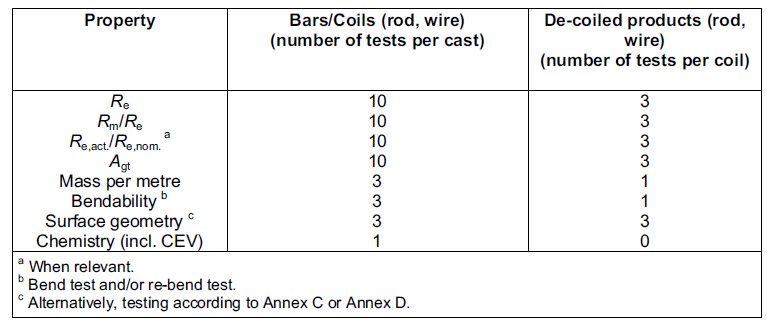 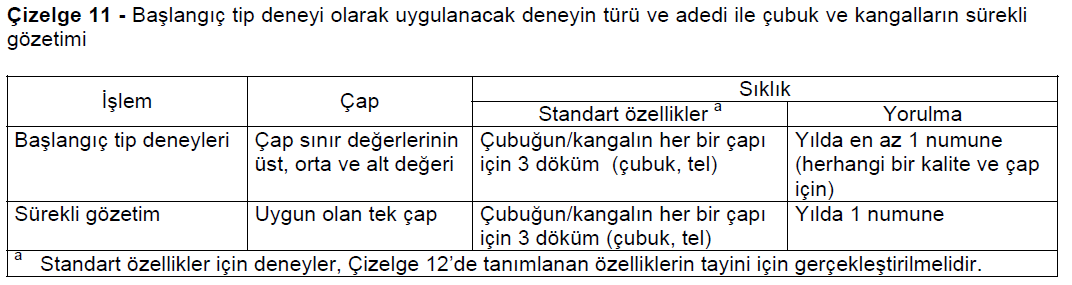 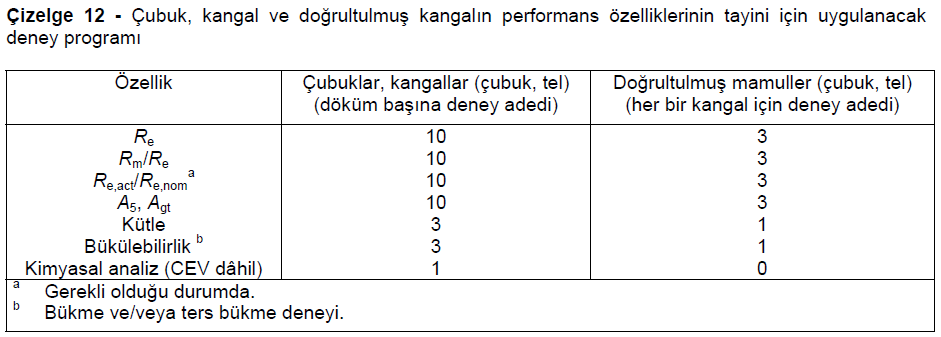 Başvuru Formu ve Tablo1’de gönderilen dokümanlar gözden geçirilmiştir. Yukarıda incelenen dokümanlara istinaden müşteri Teklif verilmeye;Başvuru sahibi / müşteriKuruluş / ÜreticiAdresi:Üretim Adresi (farklı ise)Üretim Adresi (birden fazla farklı ise)Posta koduİlgili Kişi:TelefonFaksFaksFakse-postaInternet adresiAna ÜrünlerVergi No.Denetim Türü İlk belgelendirme İlk belgelendirme Gözetim İzleme / Değişiklik İzleme / DeğişiklikDenetim İstenen Tarih:      Sertifika Dil Seçeneği Türkçe İngilizceTS EN 15085 Belgelendirme için doldurunuz. (Lütfen Ek-2’yi doldurunuz)TS EN 15085 Belgelendirme için doldurunuz. (Lütfen Ek-2’yi doldurunuz)TS EN 15085 Belgelendirme için doldurunuz. (Lütfen Ek-2’yi doldurunuz)TS EN 15085 Belgelendirme için doldurunuz. (Lütfen Ek-2’yi doldurunuz)TS EN 15085 Belgelendirme için doldurunuz. (Lütfen Ek-2’yi doldurunuz) TS EN 15085-2Kaynak Performans Sınıfları*: Kaynak Performans Sınıfları*: Kaynak Performans Sınıfları*: Kaynak Performans Sınıfları*:  TS EN 15085-2Ürün Çeşitleri**:Ürün Çeşitleri**:Ürün Çeşitleri**:Ürün Çeşitleri**: TS EN 15085-2CL 1CL 2CL 3CL 4*TS EN 15085-2 için Kaynak Performans Sınıfı ürün kapsamı ile uyumlu olması gerekmektedir. ** Kaynak Performans Sınıfı çizim üzerinde belirtilen bir ürün teknik resmi başvuru formu ile birlikte TÜV AUSTRIA TURK’e gönderilmelidir.*TS EN 15085-2 için Kaynak Performans Sınıfı ürün kapsamı ile uyumlu olması gerekmektedir. ** Kaynak Performans Sınıfı çizim üzerinde belirtilen bir ürün teknik resmi başvuru formu ile birlikte TÜV AUSTRIA TURK’e gönderilmelidir.*TS EN 15085-2 için Kaynak Performans Sınıfı ürün kapsamı ile uyumlu olması gerekmektedir. ** Kaynak Performans Sınıfı çizim üzerinde belirtilen bir ürün teknik resmi başvuru formu ile birlikte TÜV AUSTRIA TURK’e gönderilmelidir.*TS EN 15085-2 için Kaynak Performans Sınıfı ürün kapsamı ile uyumlu olması gerekmektedir. ** Kaynak Performans Sınıfı çizim üzerinde belirtilen bir ürün teknik resmi başvuru formu ile birlikte TÜV AUSTRIA TURK’e gönderilmelidir.*TS EN 15085-2 için Kaynak Performans Sınıfı ürün kapsamı ile uyumlu olması gerekmektedir. ** Kaynak Performans Sınıfı çizim üzerinde belirtilen bir ürün teknik resmi başvuru formu ile birlikte TÜV AUSTRIA TURK’e gönderilmelidir.TS EN ISO 3834 Belgelendirmesi için doldurunuz (Lütfen Ek-3’ü doldurunuz)TS EN ISO 3834 Belgelendirmesi için doldurunuz (Lütfen Ek-3’ü doldurunuz)TS EN ISO 3834 Belgelendirmesi için doldurunuz (Lütfen Ek-3’ü doldurunuz)TS EN ISO 3834-2TS EN ISO 3834-3 TS EN ISO 3834-4TS EN 1090 Belgelendirmesi için doldurunuz (Lütfen Ek-1’ i doldurunuz)TS EN 1090 Belgelendirmesi için doldurunuz (Lütfen Ek-1’ i doldurunuz)TS EN 1090 Belgelendirmesi için doldurunuz (Lütfen Ek-1’ i doldurunuz)TS EN 1090 Belgelendirmesi için doldurunuz (Lütfen Ek-1’ i doldurunuz)TS EN 1090 Belgelendirmesi için doldurunuz (Lütfen Ek-1’ i doldurunuz)TS EN 1090 Belgelendirmesi için doldurunuz (Lütfen Ek-1’ i doldurunuz)TS EN 1090 Belgelendirmesi için doldurunuz (Lütfen Ek-1’ i doldurunuz)TS EN 1090 Belgelendirmesi için doldurunuz (Lütfen Ek-1’ i doldurunuz)TS EN 1090 Belgelendirmesi için doldurunuz (Lütfen Ek-1’ i doldurunuz)TS EN 1090 Belgelendirmesi için doldurunuz (Lütfen Ek-1’ i doldurunuz)305/2011/EC (CPR) Yapı Malzemeleri Yönetmeliği 98/214/EC Komisyon Kararına uygun olarak gerçekleştirilecek Fabrika Üretim Kontrolleri 305/2011/EC (CPR) Yapı Malzemeleri Yönetmeliği 98/214/EC Komisyon Kararına uygun olarak gerçekleştirilecek Fabrika Üretim Kontrolleri 305/2011/EC (CPR) Yapı Malzemeleri Yönetmeliği 98/214/EC Komisyon Kararına uygun olarak gerçekleştirilecek Fabrika Üretim Kontrolleri 305/2011/EC (CPR) Yapı Malzemeleri Yönetmeliği 98/214/EC Komisyon Kararına uygun olarak gerçekleştirilecek Fabrika Üretim Kontrolleri 305/2011/EC (CPR) Yapı Malzemeleri Yönetmeliği 98/214/EC Komisyon Kararına uygun olarak gerçekleştirilecek Fabrika Üretim Kontrolleri 305/2011/EC (CPR) Yapı Malzemeleri Yönetmeliği 98/214/EC Komisyon Kararına uygun olarak gerçekleştirilecek Fabrika Üretim Kontrolleri 305/2011/EC (CPR) Yapı Malzemeleri Yönetmeliği 98/214/EC Komisyon Kararına uygun olarak gerçekleştirilecek Fabrika Üretim Kontrolleri 305/2011/EC (CPR) Yapı Malzemeleri Yönetmeliği 98/214/EC Komisyon Kararına uygun olarak gerçekleştirilecek Fabrika Üretim Kontrolleri 305/2011/EC (CPR) Yapı Malzemeleri Yönetmeliği 98/214/EC Komisyon Kararına uygun olarak gerçekleştirilecek Fabrika Üretim Kontrolleri 305/2011/EC (CPR) Yapı Malzemeleri Yönetmeliği 98/214/EC Komisyon Kararına uygun olarak gerçekleştirilecek Fabrika Üretim Kontrolleri  TS EN 1090-2’ye göre EN 1090-1 + A1* TS EN 1090-2’ye göre EN 1090-1 + A1* EXC 1, EXC 1, EXC 1, EXC 2, EXC 2, EXC 3, EXC 3, EXC 4 TS EN 1090-3’ye göre EN 1090-1 + A1* TS EN 1090-3’ye göre EN 1090-1 + A1* EXC 1, EXC 1, EXC 1, EXC 2, EXC 2, EXC 3, EXC 3, EXC 4*TS EN 1090-2 ve TS EN 1090-3 için Kaynak Performans Sınıfı uygulama sınıfı ile ürün kapsamı uyumlu olması Uygulama sınıfları için kanıtlayıcı projeleri yazınız:  (örnek, stadyum, AVM, köprü, hangar vb…)       gerekmektedir.*TS EN 1090-2 ve TS EN 1090-3 için Kaynak Performans Sınıfı uygulama sınıfı ile ürün kapsamı uyumlu olması Uygulama sınıfları için kanıtlayıcı projeleri yazınız:  (örnek, stadyum, AVM, köprü, hangar vb…)       gerekmektedir.*TS EN 1090-2 ve TS EN 1090-3 için Kaynak Performans Sınıfı uygulama sınıfı ile ürün kapsamı uyumlu olması Uygulama sınıfları için kanıtlayıcı projeleri yazınız:  (örnek, stadyum, AVM, köprü, hangar vb…)       gerekmektedir.*TS EN 1090-2 ve TS EN 1090-3 için Kaynak Performans Sınıfı uygulama sınıfı ile ürün kapsamı uyumlu olması Uygulama sınıfları için kanıtlayıcı projeleri yazınız:  (örnek, stadyum, AVM, köprü, hangar vb…)       gerekmektedir.*TS EN 1090-2 ve TS EN 1090-3 için Kaynak Performans Sınıfı uygulama sınıfı ile ürün kapsamı uyumlu olması Uygulama sınıfları için kanıtlayıcı projeleri yazınız:  (örnek, stadyum, AVM, köprü, hangar vb…)       gerekmektedir.*TS EN 1090-2 ve TS EN 1090-3 için Kaynak Performans Sınıfı uygulama sınıfı ile ürün kapsamı uyumlu olması Uygulama sınıfları için kanıtlayıcı projeleri yazınız:  (örnek, stadyum, AVM, köprü, hangar vb…)       gerekmektedir.*TS EN 1090-2 ve TS EN 1090-3 için Kaynak Performans Sınıfı uygulama sınıfı ile ürün kapsamı uyumlu olması Uygulama sınıfları için kanıtlayıcı projeleri yazınız:  (örnek, stadyum, AVM, köprü, hangar vb…)       gerekmektedir.*TS EN 1090-2 ve TS EN 1090-3 için Kaynak Performans Sınıfı uygulama sınıfı ile ürün kapsamı uyumlu olması Uygulama sınıfları için kanıtlayıcı projeleri yazınız:  (örnek, stadyum, AVM, köprü, hangar vb…)       gerekmektedir.*TS EN 1090-2 ve TS EN 1090-3 için Kaynak Performans Sınıfı uygulama sınıfı ile ürün kapsamı uyumlu olması Uygulama sınıfları için kanıtlayıcı projeleri yazınız:  (örnek, stadyum, AVM, köprü, hangar vb…)       gerekmektedir.*TS EN 1090-2 ve TS EN 1090-3 için Kaynak Performans Sınıfı uygulama sınıfı ile ürün kapsamı uyumlu olması Uygulama sınıfları için kanıtlayıcı projeleri yazınız:  (örnek, stadyum, AVM, köprü, hangar vb…)       gerekmektedir.98/214/EC Komisyon Kararı Diğer Ürün Grupları98/214/EC Komisyon Kararı Diğer Ürün Grupları98/214/EC Komisyon Kararı Diğer Ürün Grupları98/214/EC Komisyon Kararı Diğer Ürün Grupları98/214/EC Komisyon Kararı Diğer Ürün Grupları98/214/EC Komisyon Kararı Diğer Ürün Grupları98/214/EC Komisyon Kararı Diğer Ürün Grupları98/214/EC Komisyon Kararı Diğer Ürün Grupları98/214/EC Komisyon Kararı Diğer Ürün Grupları98/214/EC Komisyon Kararı Diğer Ürün Grupları305/2011/EC (CPR) Yapı Malzemeleri Yönetmeliği 98/214/EC Komisyon Kararına uygun olarak gerçekleştirilecek Fabrika Üretim Kontrolleri305/2011/EC (CPR) Yapı Malzemeleri Yönetmeliği 98/214/EC Komisyon Kararına uygun olarak gerçekleştirilecek Fabrika Üretim Kontrolleri305/2011/EC (CPR) Yapı Malzemeleri Yönetmeliği 98/214/EC Komisyon Kararına uygun olarak gerçekleştirilecek Fabrika Üretim Kontrolleri305/2011/EC (CPR) Yapı Malzemeleri Yönetmeliği 98/214/EC Komisyon Kararına uygun olarak gerçekleştirilecek Fabrika Üretim Kontrolleri305/2011/EC (CPR) Yapı Malzemeleri Yönetmeliği 98/214/EC Komisyon Kararına uygun olarak gerçekleştirilecek Fabrika Üretim Kontrolleri305/2011/EC (CPR) Yapı Malzemeleri Yönetmeliği 98/214/EC Komisyon Kararına uygun olarak gerçekleştirilecek Fabrika Üretim Kontrolleri305/2011/EC (CPR) Yapı Malzemeleri Yönetmeliği 98/214/EC Komisyon Kararına uygun olarak gerçekleştirilecek Fabrika Üretim Kontrolleri305/2011/EC (CPR) Yapı Malzemeleri Yönetmeliği 98/214/EC Komisyon Kararına uygun olarak gerçekleştirilecek Fabrika Üretim Kontrolleri305/2011/EC (CPR) Yapı Malzemeleri Yönetmeliği 98/214/EC Komisyon Kararına uygun olarak gerçekleştirilecek Fabrika Üretim Kontrolleri305/2011/EC (CPR) Yapı Malzemeleri Yönetmeliği 98/214/EC Komisyon Kararına uygun olarak gerçekleştirilecek Fabrika Üretim Kontrolleri EN 10025-1 EN 10088-4 EN 10088-4 EN 10088-4 EN 10088-5 EN 10088-5 EN 10088-5 EN 10088-5 EN 10210-1 EN 10210-1 EN 10219-1 EN 10340/AC EN 10340/AC EN 10340/AC EN 10343 EN 10343 EN 10343 EN 10343 EN 15048-1 EN 15048-1 EN 15088 EN 13479 EN 13479 EN 13479 EN 14399-1 EN 14399-1 EN 14399-1 EN 14399-1 Diğer …. Diğer ….İlgili standartla alakalı ürün gamlarını yazınız: (örnek; S235, S275, S355, kutu profil, EN 10219-1’e göre, vb… ilgili ITT ve test sonuçlarını veriniz)      İlgili standartla alakalı ürün gamlarını yazınız: (örnek; S235, S275, S355, kutu profil, EN 10219-1’e göre, vb… ilgili ITT ve test sonuçlarını veriniz)      İlgili standartla alakalı ürün gamlarını yazınız: (örnek; S235, S275, S355, kutu profil, EN 10219-1’e göre, vb… ilgili ITT ve test sonuçlarını veriniz)      İlgili standartla alakalı ürün gamlarını yazınız: (örnek; S235, S275, S355, kutu profil, EN 10219-1’e göre, vb… ilgili ITT ve test sonuçlarını veriniz)      İlgili standartla alakalı ürün gamlarını yazınız: (örnek; S235, S275, S355, kutu profil, EN 10219-1’e göre, vb… ilgili ITT ve test sonuçlarını veriniz)      İlgili standartla alakalı ürün gamlarını yazınız: (örnek; S235, S275, S355, kutu profil, EN 10219-1’e göre, vb… ilgili ITT ve test sonuçlarını veriniz)      İlgili standartla alakalı ürün gamlarını yazınız: (örnek; S235, S275, S355, kutu profil, EN 10219-1’e göre, vb… ilgili ITT ve test sonuçlarını veriniz)      İlgili standartla alakalı ürün gamlarını yazınız: (örnek; S235, S275, S355, kutu profil, EN 10219-1’e göre, vb… ilgili ITT ve test sonuçlarını veriniz)      İlgili standartla alakalı ürün gamlarını yazınız: (örnek; S235, S275, S355, kutu profil, EN 10219-1’e göre, vb… ilgili ITT ve test sonuçlarını veriniz)      İlgili standartla alakalı ürün gamlarını yazınız: (örnek; S235, S275, S355, kutu profil, EN 10219-1’e göre, vb… ilgili ITT ve test sonuçlarını veriniz)      Diğer belgelendirme talepleriniz için doldurunuz (Lütfen Ek-4’ü doldurunuz)Diğer belgelendirme talepleriniz için doldurunuz (Lütfen Ek-4’ü doldurunuz)Diğer belgelendirme talepleriniz için doldurunuz (Lütfen Ek-4’ü doldurunuz)Diğer belgelendirme talepleriniz için doldurunuz (Lütfen Ek-4’ü doldurunuz)Diğer belgelendirme talepleriniz için doldurunuz (Lütfen Ek-4’ü doldurunuz)Diğer belgelendirme talepleriniz için doldurunuz (Lütfen Ek-4’ü doldurunuz)Diğer belgelendirme talepleriniz için doldurunuz (Lütfen Ek-4’ü doldurunuz)Diğer belgelendirme talepleriniz için doldurunuz (Lütfen Ek-4’ü doldurunuz)Diğer belgelendirme talepleriniz için doldurunuz (Lütfen Ek-4’ü doldurunuz)Diğer belgelendirme talepleriniz için doldurunuz (Lütfen Ek-4’ü doldurunuz)305/2011/EC (CPR) Yapı Malzemeleri Yönetmeliğine uygun olarak gerçekleştirilecek Fabrika Üretim Kontrolleri305/2011/EC (CPR) Yapı Malzemeleri Yönetmeliğine uygun olarak gerçekleştirilecek Fabrika Üretim Kontrolleri305/2011/EC (CPR) Yapı Malzemeleri Yönetmeliğine uygun olarak gerçekleştirilecek Fabrika Üretim Kontrolleri305/2011/EC (CPR) Yapı Malzemeleri Yönetmeliğine uygun olarak gerçekleştirilecek Fabrika Üretim Kontrolleri305/2011/EC (CPR) Yapı Malzemeleri Yönetmeliğine uygun olarak gerçekleştirilecek Fabrika Üretim Kontrolleri305/2011/EC (CPR) Yapı Malzemeleri Yönetmeliğine uygun olarak gerçekleştirilecek Fabrika Üretim Kontrolleri305/2011/EC (CPR) Yapı Malzemeleri Yönetmeliğine uygun olarak gerçekleştirilecek Fabrika Üretim Kontrolleri305/2011/EC (CPR) Yapı Malzemeleri Yönetmeliğine uygun olarak gerçekleştirilecek Fabrika Üretim Kontrolleri305/2011/EC (CPR) Yapı Malzemeleri Yönetmeliğine uygun olarak gerçekleştirilecek Fabrika Üretim Kontrolleri305/2011/EC (CPR) Yapı Malzemeleri Yönetmeliğine uygun olarak gerçekleştirilecek Fabrika Üretim Kontrolleri TS 708 TS 708 TS 708 EN 10080 EN 10080 EN 10080 Diğer:       Diğer:       Diğer:       Diğer:            /      Yetkili Kişi İmzaYer / TarihMühürBaşvuru  / Teklif  ile ilgili genel sorularİşletmenin sahip olduğu belgeler?Belgeyi Düzenleyen KurumFPC sertifikası, TS EN 1090-1Kaynak sertifikası, TS EN 1090-2 / TS EN 1090-3Sertifika, TS EN 15085-2Sertifika, TS EN ISO 3834Sertifika, ISO 9001Diğer: İşletmenin sahip olduğu belge ve sertifikaların tamamının taramalarını TÜV AUSTRIA TURK’e ulaştırınız.İşletmenin sahip olduğu belge ve sertifikaların tamamının taramalarını TÜV AUSTRIA TURK’e ulaştırınız.Toplam personel sayısı:İdariAraştırma/geliştirme:Tasarım:Fabrikasyon/üretim:Montaj:Kalite kontrol:Ek 1: EN 1090-1'e göre sertifikalandırma ile ilgili sorularBaşvuru yapılan özel prosesler:Başvuru yapılan özel prosesler:Şirket İçiAltyüklenici Tasarım  Tasarım  Tasarım  Tasarım  EN 1993 EN 1994 EN 1999 Ön İmalat Ön İmalat Ön İmalat Ön İmalat Termal kesme Soğuk şekillendirme Sıcak şekillendirme Presle Delme / delik açma / matkapla delme KaynakKaynak ve/veya yardımcı işlemler için:Kaynak ve/veya yardımcı işlemler için:Kaynak ve/veya yardımcı işlemler için: KaynakEN ISO 4063 standardına göre kaynak prosesin numaralarıOtomasyon derecesiKullanılan prosesin yeterliliği/kanıtı (Yöntem testi) Kaynak Kaynak Kaynak KaynakEN 1090-2 Tablo 3 ve 4’e veya EN 1090-3 Tablo 1 ve 3’e göre:EN 1090-2 Tablo 3 ve 4’e veya EN 1090-3 Tablo 1 ve 3’e göre:EN 1090-2 Tablo 3 ve 4’e veya EN 1090-3 Tablo 1 ve 3’e göre: KaynakAna malzemelerKalınlık aralığıDolgu malzemeleri Kaynak Kaynak KaynakŞirket İçiAltyüklenici Muayene ve Test Hizmetleri Muayene ve Test Hizmetleri Muayene ve Test Hizmetleri Muayene ve Test Hizmetleri NDT VT  PT  MT  RT  UT DTDiğer  Boya/ Kaplama İşlemleri /Kumlama Mekanik birleştirme (örn. civata ile): Ön-yüklemeli olmayan cıvata ile Ön-yüklemeli cıvata ile Yüzey sürtünmesiyle desteklenen birleşim Birbirine geçmeli birleştirme Diğer:Aşağıdakilerden isitfade ediniz. Torklama işlemi Birleşik ön-yükleme işlemi HRC sıkma işlemi Kuvvet göstergeli işlem Elle sıkma Diğer sıkma işlemleri MontajFPC (Fabrika imalat kontrolü) SorumlusuFPC (Fabrika imalat kontrolü) SorumlusuAdı:Yeterliliği:Telefon:e-posta:Sorumlu Kaynak KoordinatörüSorumlu Kaynak KoordinatörüAdı:Yeterliliği: IWE   IWT   IWS   diğer     Telefon:e-posta:Ek 2: EN 15085 2 uyarınca belgelendirme ile ilgili sorular  CL 1 CL 2 CL 2 CL 2 CL 3 CL 4 Tasarımlı  Tasarımlı  Tasarımsız Tasarımsız Tasarımsız Tasarımı için Satın almalı Satın almalı Satın almalı Satın almasız Satın almasız Satın alma ve montaj Satın alma ve satışSorumlu Kaynak KoordinatörüSorumlu Kaynak KoordinatörüAdı:Yeterliliği: IWE   IWT   IWS   diğer     Telefon:e-posta: Evet (Sertifika, Diploma, Sözleşmelerini ekte gönderiniz)   Hayır Evet, lütfen sayısını belirtiniz:   HayırSorumlu Kaynak Koordinatörü Vekili (EN 15085 için)Sorumlu Kaynak Koordinatörü Vekili (EN 15085 için)Adı:Yeterliliği: IWE   IWT   IWS   diğer     Telefon:e-posta:Kaynak yöntemi(EN ISO 4063)Welding processMalzeme grubu(CEN ISO/TR 15608)Material groupBoyutsal aralık (Ör: kalınlık)Range of dimensionsNot:Ek 3: EN ISO 3834  uyarınca belgelendirme ile ilgili sorular Üretim TipiÜretim TipiÜretim TipiÜretim Tipi Tek Ürünlü İmalat Tek Ürünlü İmalat Seri İmalat Seri İmalatMaksimum ürün ağırlıkları ve boyutlarıMaksimum ürün ağırlıkları ve boyutlarıMaksimum ürün ağırlıkları ve boyutlarıMaksimum ürün ağırlıkları ve boyutlarıÜrün AğırlıklarıÜrün AğırlıklarıÖlçülerÖlçülerKullanılan temel malzemeler (kalınlık aralığı) ve dolgu malzemeleriKullanılan temel malzemeler (kalınlık aralığı) ve dolgu malzemeleriKullanılan temel malzemeler (kalınlık aralığı) ve dolgu malzemeleriKullanılan temel malzemeler (kalınlık aralığı) ve dolgu malzemeleriTemel MalzemelerKalınlık AralığıKalınlık AralığıDolgu malzemeleriTemelde kullanılan kaynak işlemleriTemelde kullanılan kaynak işlemleriTemelde kullanılan kaynak işlemleriTemelde kullanılan kaynak işlemleriEN ISO 4063 standardına göre kaynak prosesin numaralarıOtomasyon DerecesiOtomasyon DerecesiKullanılan prosesin yeterliliği/kanıtı (Yöntem testi)PersonelPersonelPersonelPersonelTürSayıSayıYeterlilik / test temeliSertifikalı KaynakçılarSertifikalı El Tipi KaynakçılarSertifikalı OperatörlerKaynak KoordinatörleriIsıl İşlem Evet, Şirket içi Evet, Altyüklenici HayırSorumlu Kaynak KoordinatörüSorumlu Kaynak KoordinatörüAdı:Yeterliliği: IWE   IWT   IWS   diğer     Telefon:e-posta:Ek 4: TS 708 ve EN 10080  uyarınca belgelendirme ile ilgili sorular Ürün Tipi SayısıÇalışan SayısıÜretim Yapılan Alan Yıllık Üretim Kapasitesi EN 10080 için TestDiameterFrequencyFrequencyTestDiameterStandard properties aFatigue bChemical AnalysisUpper, middle and bottom ofdiameter range3 casts per diameterof bar/coil (rod, wire)5 samples on eachSampleddiameterBend TestUpper, middle and bottom ofdiameter range3 casts per diameterof bar/coil (rod, wire)5 samples on eachSampleddiameterTensile TestUpper, middle and bottom ofdiameter range3 casts per diameterof bar/coil (rod, wire)5 samples on eachSampleddiameterSurface GeometryUpper, middle and bottom ofdiameter range3 casts per diameterof bar/coil (rod, wire)5 samples on eachSampleddiametera For standard properties tests shall be performed on the characteristics described in below table.b Where required.a For standard properties tests shall be performed on the characteristics described in below table.b Where required.a For standard properties tests shall be performed on the characteristics described in below table.b Where required.a For standard properties tests shall be performed on the characteristics described in below table.b Where required.TS 708  için Ek 5: Müşteri Tarafından Gönderilecek DokümanlarBaşvuru Formu ile birlikte müşteri tarafından gönderilecek Resmi ve Teknik Belgeler aşağıdaki gibidir. Bu belgeler TÜV AUSTRIA TURK tarafından başvuru gözden geçirme sürecinde değerlendirilecektir.EN ISO 3834EN 1090EN 15085Diğer 98/214/ecTS 708 / EN 10080TÜV AUSTRIATarafından doldurulacaktır.TÜV AUSTRIATarafından doldurulacaktır.TÜV AUSTRIATarafından doldurulacaktır.Başvuru Formu ile birlikte müşteri tarafından gönderilecek Resmi ve Teknik Belgeler aşağıdaki gibidir. Bu belgeler TÜV AUSTRIA TURK tarafından başvuru gözden geçirme sürecinde değerlendirilecektir.EN ISO 3834EN 1090EN 15085Diğer 98/214/ecTS 708 / EN 10080GörüldüUygunUygun DeğilOrganizasyon Şeması (Kaynak Koordinatörü Ad – Soyad detaylı)XXXX-Kalite Planı veya Inspection Test Planı (ITP)XXXXXİlk Tip Test Kayıtları (ITT)-X-XXPQR Listesi ve Kayıtları / Örnek bir PQR / Kaynak KayıtlarıXXXVarsa-Kalite Yönetim Sistemi Prosedürleri;Dokümanların KontrolüKayıtların KontrolüTaşeron / Tedarikçi Değerlendirme / Örnek Tedarikçi değerlendirme Düzeltici / Önleyici Faaliyet Prosedürü İç Tetkik, YGG kayıtlarıXXXVarsaXKaynakçı Listesi / Örnek Kaynakçı Sertifikası XXXVarsa-Test ve muayene ekipman/cihaz listesiXXXVarsaXKalibrasyon Prosedürü / Planı XXXVarsa-Çalışan Sayısı----XYıllık Üretim Kapasitesi----XÜretim Yapılan Alan----XÜretim Tipi Sayısı----XDeğerlendirici Yorumu Uygundur Uygun DeğildirUygun değilse müşteri bilgilendirme yapılır.Ad-Soyadı /  İmzaGöreviAd-Soyadı /  İmzaGörevi 